Sledding Family: There are 17 mistakes in this paragraph. See how many you can find and fix.	This family sledding on a snowy hill. Their three kid are still little. The oldest one, joe, really enjoy sledding. Joe has been sledding before, so he know he not need to be afray. The two younger kids are a little scary of sledding. Their’re using tubes to sled on this hill. The tubes is soft, but they can goes really fast. They all put on winter clothes: jackets, hats, gloves, mitten, boot, and snow pant. When they’re done, they will going home and make some hat chocolate. The kids love to eat hot chocolate. 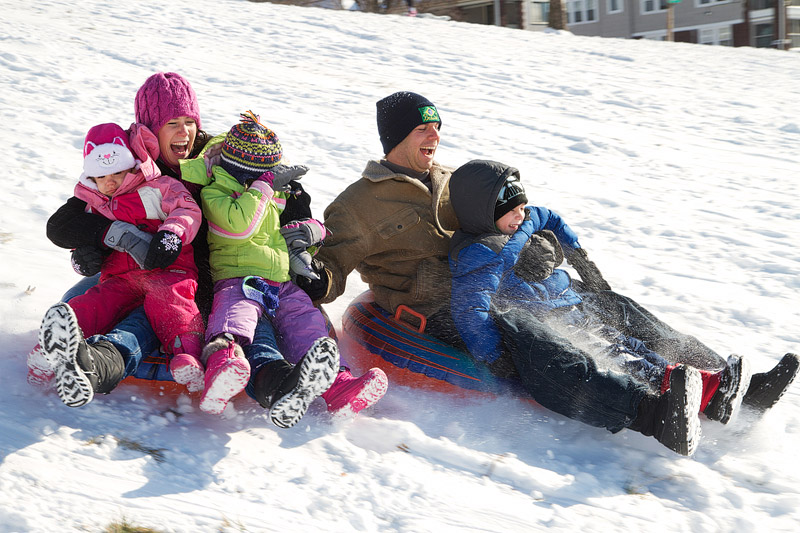 